Student Government Association 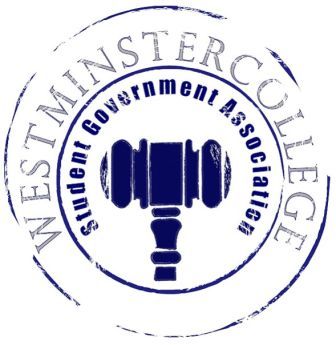 December 6, 2017Meeting MinutesPrayer by Vanessa Restifo Roll Call and AnnouncementsAll senators are here and accounted forApproval of MinutesMotion to approve last week’s minutes by Patricia Loughney, seconded by Taylor Moon.Executive Officers ReportPresident – Carl CarpenterNo meeting next weekGood luck on finals; have a great break!Vice President – Anna DanielsSlate Executive Council applications will be due to Student Affairs by Friday, December 8th at 12:00Secretary – Rachel TraunerThere are 35 Senators in attendanceHappy Early Birthday, to Adam, Madison, Zack, Marissa, and Taylor! Treasurer – Nataleigh KerrSGA Christmas PartyExtra Chips$35.00October MO Statement$887.88RolloverEntertainment Tables$7590.38Open ForumCommittee MeetingsFinance – Tyler SheetsNo ReportAcademics – Austin ArrigoCommittees URAC CommitteeMost of URAC is plannedThe Library will have a prize for URAC this yearFinals WeekThere will bubble wrap, a punching bag, food, coffee, and hot chocolate in the library	Diversity – Jordan ShermanThis Friday, December 8th from 5-6 Pm in Berlin Lounge, there will be a Diversity Celebration to recognize the work and achievements of the Diversity Organizations on campusIs there anyone available to help set-up at 4:30 PM 	Special Events – Mackenzie BasallaThe bus contract for the NYC trip is underwaySubmitted the contract to the Business Office; we are waiting on approval Possibly “Who let the Dogs Back”Spring event with dogs, food, and an atmosphere meant to bring students back together after the breakService – Elizabeth SmithMonday at 6:15, meet at the TUB to go play bingo and games with the residents of Shenango HomeTake a Kindness Rock and hide it for someone to find during Finals Week	Student Concerns – Tanner EasleyStudents ConcernsCard Access for Galbreath is not working; they have attempted to fix it, but the problem keeps occurring Tanner will bring this up to Physical PlantShredded carrots at Duff salad bar instead of whole carrotsTanner will bring this up at FAC Looking into the cleanliness of the Residents hallsThe walkway from the main doors of Eich to the road is very dark—is there any way to get some sort of light there?These will  be addressed by TannerFitness Center HoursThis has been brought up and is being resolved by Tanner and the Athletic staffStudent Pantry SystemNeed volunteers from each resident hall to ensure the pantries are stocked and monitoredAny items that you would like to see?Salt, pepper, olive/ vegetable oil, cinnamonThere will need to be a motion in New Business to discuss the Constitution and By-law revisions Public Relations – Matt McDonaldGo share on social media the information about the Diversity Celebration Old BusinessNew BusinessMotion by Sarah Conn to vote on the proposed Constitution and By-Law Revision, seconded by Wells Powell.The motion to revise the Constitution and By-Law concerning the GPA requirement has been approved by a majority vote of the SenateOpen FloorPhi Mu pancake sale is this Saturday—pancakes are $3 and are delivered straight to your doorFriday, December 8th from 6-9 PM, Enactus is hosting “Westminster Wonderland” in New CastleThere will be ice skating, food, drinks, a holiday movie, etc.Buy your ticket at lunch for $5 during lunch or from an Enactus memberAdjournmentMotion to adjourn by Sarah Conn, seconded by Jackson Gastmeyer